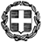 Υπουργική Απόφαση Αριθμ. 20883 / ΓΔ4 / ΦΕΚ 456 / 13-2-2020 Σας υπενθυμίζουμε ότι: α) η προσφορά κατατίθεται κλειστή σε έντυπη μορφή (όχι με email ή fax) στο σχολείο και β) με κάθε προσφορά κατατίθεται από το ταξιδιωτικό γραφείο απαραιτήτως και Υπεύθυνη Δήλωση ότι διαθέτει βεβαίωση συνδρομής των νόμιμων προϋποθέσεων λειτουργίας τουριστικού γραφείου, η οποία βρίσκεται σε ισχύ.                                                                                                                    Η Δ/ντριαΔρ. Μαρία Φωτεινή ΑναστασίουΕΛΛΗΝΙΚΗ ΔΗΜΟΚΡΑΤΙΑΥΠΟΥΡΓΕΙΟ  ΠΑΙΔΕΙΑΣ ΚΑΙ ΘΡΗΣΚΕΥΜΑΤΩΝΠΕΡΙΦΕΡΕΙΑΚΗ Δ/ΝΣΗ Π.Ε. ΚΑΙ Δ.Ε. ΑΤΤΙΚΗΣΔΙΕΥΘΥΝΣΗ ΔΕΥΤΕΡΟΒΑΘΜΙΑΣ ΕΚΠΑΙΔΕΥΣΗΣΒ΄ ΑΘΗΝΑΣ                                                                    3ο ΓΕΛ ΑΜΑΡΟΥΣΙΟΥ                     Πέλικα & Κυρίλλου   ΤΚ 151 22 ΜΑΡΟΥΣΙ                               Τηλέφωνο 2106141103 - fax: 2106126084Μαρούσι,  7/12/2022Αρ. Πρωτ.:  628                           Προς:  ΔΔΕ Β΄ΑΘΗΝΑΣ1ΣΧΟΛΕΙΟ3ο ΓΕΛ ΑΜΑΡΟΥΣΙΟΥ2ΠΡΟΟΡΙΣΜΟΣ/ΟΙ-ΗΜΕΡΟΜΗΝΙΑ ΑΝΑΧΩΡΗΣΗΣ ΚΑΙ ΕΠΙΣΤΡΟΦΗΣΣύρος , 02 – 05 / 04 /20233ΠΡΟΒΛΕΠΟΜΕΝΟΣ ΑΡΙΘΜΟΣ ΣΥΜΜΕΤΕΧΟΝΤΩΝ(ΜΑΘΗΤΕΣ-ΚΑΘΗΓΗΤΕΣ)57 μαθητές + 4  συνοδοί καθηγητές 4ΜΕΤΑΦΟΡΙΚΟ ΜΕΣΟ/Α-ΠΡΟΣΘΕΤΕΣ ΠΡΟΔΙΑΓΡΑΦΕΣ   Πλοίο (Πειραιάς – Σύρος – Πειραιάς) Πούλμαν με τις προδιαγραφές που ορίζονται από το ΥΠΠΕΘ α) για τη μετακίνηση από το σχολείο στον Πειραιά κατά την αναχώρηση και από τον Πειραιά προς το σχολείο κατά την επιστροφήβ) με πλήρη διάθεση στη Σύρο και για βραδινές εξόδους5ΚΑΤΗΓΟΡΙΑ ΚΑΤΑΛΥΜΑΤΟΣ-ΠΡΟΣΘΕΤΕΣ ΠΡΟΔΙΑΓΡΑΦΕΣ(ΜΟΝΟΚΛΙΝΑ/ΔΙΚΛΙΝΑ/ΤΡΙΚΛΙΝΑ-ΠΡΩΙΝΟ Ή ΗΜΙΔΙΑΤΡΟΦΗ)  3 διανυκτερεύσεις σε Ξενοδοχείο 4* κατά προτίμηση στην περιοχή του Γαλησσά σε 3κλινα / 4κλινα δωμάτια για τους μαθητές και μονόκλινα για τους συνοδούς καθηγητές    Πρωϊνό και δείπνο σε μπουφέ εντός του ξενοδοχείου6ΛΟΙΠΕΣ ΥΠΗΡΕΣΙΕΣ (ΠΡΟΓΡΑΜΜΑ, ΠΑΡΑΚΟΛΟΥΘΗΣΗ ΕΚΔΗΛΩΣΕΩΝ, ΕΠΙΣΚΕΨΗ ΧΩΡΩΝ, ΓΕΥΜΑΤΑ κ.τ.λ.))Ξεναγήσεις όπου απαιτείται σύμφωνα με το τελικό πρόγραμμα.Έμπειρος συνοδός του Γραφείου7ΥΠΟΧΡΕΩΤΙΚΗ ΑΣΦΑΛΙΣΗ ΕΥΘΥΝΗΣ ΔΙΟΡΓΑΝΩΤΗΝΑΙ   (Ασφαλιστική κάλυψη,  ΦΠΑ)8ΠΡΟΣΘΕΤΗ ΠΡΟΑΙΡΕΤΙΚΗ ΑΣΦΑΛΙΣΗ ΚΑΛΥΨΗΣΕΞΟΔΩΝ ΣΕ ΠΕΡΙΠΤΩΣΗ ΑΤΥΧΗΜΑΤΟΣ  Ή ΑΣΘΕΝΕΙΑΣ ΝΑΙΑΣΦΑΛΙΣΗ ΠΟΥ ΝΑ ΠΡΟΒΛΕΠΕΙ ΠΕΡΙΠΤΩΣΕΙΣ COVIDΙΑΤΡΙΚΗ ΥΠΟΣΤΗΡΙΞΗ ΟΛΟ ΤΟ 24ΩΡΟ9ΤΕΛΙΚΗ ΣΥΝΟΛΙΚΗ ΤΙΜΗ ΟΡΓΑΝΩΜΕΝΟΥ ΤΑΞΙΔΙΟΥ(ΣΥΜΠΕΡΙΛΑΜΒΑΝΟΜΕΝΟΥ  Φ.Π.Α.)ΝΑΙ10ΕΠΙΒΑΡΥΝΣΗ ΑΝΑ ΜΑΘΗΤΗ (ΣΥΜΠΕΡΙΛΑΜΒΑΝΟΜΕΝΟΥ Φ.Π.Α.)ΝΑΙ11ΠΡΟΣΘΕΤΑ  3 δωρεάν συμμετοχές για οικονομικά αδύνατους μαθητές.  Υπεύθυνος του πρακτορείου να συμμετέχει στην εκδρομή. Με την προσφορά να αποσταλεί η βεβαίωση διαθεσιμότητας εισιτηρίων από την ακτοπλοϊκή εταιρεία  Στην προσφορά να αναφέρονται ονομαστικά τα προτεινόμενα ξενοδοχεία με βεβαίωση διαθεσιμότητας των απαιτούμενων δωματίων.  Το πρακτορείο που θα επιλεγεί θα πρέπει μετά τη διαδικασία επιλογής να προσκομίσει στο σχολείο βεβαίωση ότι έχει προβεί σε κράτηση των εισιτηρίων από την ακτοπλοϊκή εταιρεία στο όνομα του σχολείου και των δωματίων του ξενοδοχείου. Η επιτροπή πέραν της τιμής, θα συνεκτιμήσει και την ποιότητα των προσφερόμενων παροχών.12ΚΑΤΑΛΗΚΤΙΚΗ ΗΜΕΡΟΜΗΝΙΑ ΚΑΙ ΩΡΑ ΥΠΟΒΟΛΗΣ ΠΡΟΣΦΟΡΑΣ14 / 12 /2022 , 12:0013ΗΜΕΡΟΜΗΝΙΑ ΚΑΙ ΩΡΑ ΑΝΟΙΓΜΑΤΟΣ ΠΡΟΣΦΟΡΩΝ14 / 12 /2022 , 13:00